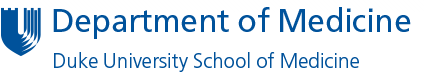 Face Page	Form Page 12022 COVID-19 Research ApplicationPage 2	Form Page 2	Page    	Form Page 4Continuation Page2022 COVID-19 Research Application
1.	TITLE OF PROJECT      1.	TITLE OF PROJECT      1.	TITLE OF PROJECT      1.	TITLE OF PROJECT      1.	TITLE OF PROJECT      1.	TITLE OF PROJECT      1.	TITLE OF PROJECT      1.	TITLE OF PROJECT      1.	TITLE OF PROJECT      1.	TITLE OF PROJECT      1.	TITLE OF PROJECT      1.	TITLE OF PROJECT      1.	TITLE OF PROJECT      1.	TITLE OF PROJECT      1.	TITLE OF PROJECT      2.  PRINCIPAL INVESTIGATOR (must have a primary faculty appointment in the Department of Medicine)      2.  PRINCIPAL INVESTIGATOR (must have a primary faculty appointment in the Department of Medicine)      2.  PRINCIPAL INVESTIGATOR (must have a primary faculty appointment in the Department of Medicine)      2.  PRINCIPAL INVESTIGATOR (must have a primary faculty appointment in the Department of Medicine)      2.  PRINCIPAL INVESTIGATOR (must have a primary faculty appointment in the Department of Medicine)      2.  PRINCIPAL INVESTIGATOR (must have a primary faculty appointment in the Department of Medicine)      2.  PRINCIPAL INVESTIGATOR (must have a primary faculty appointment in the Department of Medicine)      2.  PRINCIPAL INVESTIGATOR (must have a primary faculty appointment in the Department of Medicine)      2a.	NAME  (Last, first, middle)2a.	NAME  (Last, first, middle)2a.	NAME  (Last, first, middle)2a.	NAME  (Last, first, middle)2a.	NAME  (Last, first, middle)2a.	NAME  (Last, first, middle)2a.	NAME  (Last, first, middle)2a.	NAME  (Last, first, middle)2b.	DEGREE(S)2b.	DEGREE(S)2b.	DEGREE(S)2b.	DEGREE(S)2b.	DEGREE(S)2c.	POSITION TITLE2c.	POSITION TITLE2c.	POSITION TITLE2c.	POSITION TITLE2c.	POSITION TITLE2c.	POSITION TITLE2c.	POSITION TITLE2c.	POSITION TITLE2d.	DIVISION2d.	DIVISION2d.	DIVISION2d.	DIVISION2d.	DIVISION2d.	DIVISION2d.	DIVISION2d.	DIVISIONE-MAIL ADDRESS OF PI: E-MAIL ADDRESS OF PI: E-MAIL ADDRESS OF PI: E-MAIL ADDRESS OF PI: E-MAIL ADDRESS OF PI: E-MAIL ADDRESS OF PI: E-MAIL ADDRESS OF PI: E-MAIL ADDRESS OF PI: 3.	HUMAN SUBJECTS	RESEARCH*  No    Yes3.	HUMAN SUBJECTS	RESEARCH*  No    Yes3.	HUMAN SUBJECTS	RESEARCH*  No    Yes 3a.IRB number   3a.IRB number   3a.IRB number   3a.IRB number   3a.IRB number  4.  VERTEBRATE  ANIMALS       No      Yes4.  VERTEBRATE  ANIMALS       No      Yes4.  VERTEBRATE  ANIMALS       No      Yes4.  VERTEBRATE  ANIMALS       No      Yes4.  VERTEBRATE  ANIMALS       No      Yes4.  VERTEBRATE  ANIMALS       No      Yes4.  VERTEBRATE  ANIMALS       No      Yes3.	HUMAN SUBJECTS	RESEARCH*  No    Yes3.	HUMAN SUBJECTS	RESEARCH*  No    Yes3.	HUMAN SUBJECTS	RESEARCH*  No    Yes4a. 	If “Yes,” IACUC approval       Date and protocol4a. 	If “Yes,” IACUC approval       Date and protocol4a. 	If “Yes,” IACUC approval       Date and protocol4a. 	If “Yes,” IACUC approval       Date and protocol5.	DATES OF PROPOSED PERIOD OF 	SUPPORT  (month, day, year—MM/DD/YY)5.	DATES OF PROPOSED PERIOD OF 	SUPPORT  (month, day, year—MM/DD/YY)5.	DATES OF PROPOSED PERIOD OF 	SUPPORT  (month, day, year—MM/DD/YY)5.	DATES OF PROPOSED PERIOD OF 	SUPPORT  (month, day, year—MM/DD/YY)5.	DATES OF PROPOSED PERIOD OF 	SUPPORT  (month, day, year—MM/DD/YY)5.	DATES OF PROPOSED PERIOD OF 	SUPPORT  (month, day, year—MM/DD/YY)5.	DATES OF PROPOSED PERIOD OF 	SUPPORT  (month, day, year—MM/DD/YY)6.	COSTS REQUESTED FOR BUDGET PERIOD6.	COSTS REQUESTED FOR BUDGET PERIOD6.	COSTS REQUESTED FOR BUDGET PERIOD6.	COSTS REQUESTED FOR BUDGET PERIOD7. Use of SOM COVID Biorepository  No      Yes 7. Use of SOM COVID Biorepository  No      Yes 7. Use of SOM COVID Biorepository  No      Yes 7. Use of SOM COVID Biorepository  No      Yes FromFromThroughThroughThroughThroughThrough6a.	Direct Costs ($)07/01/202207/01/202206/30/202306/30/202306/30/202306/30/202306/30/2023* Note: For human and animal studies IRB or IUCAC approval is required prior to the start of the research (but not necessarily at time of the submission).PROJECT ABSTRACT:Principal Investigator (Last, First, Middle):KEY PERSONNEL.  See instructions.  Use continuation pages as needed to provide the required information in the format shown below.Start with Principal Investigator.  List all other key personnel, last name first and role on project.KEY PERSONNEL.  See instructions.  Use continuation pages as needed to provide the required information in the format shown below.Start with Principal Investigator.  List all other key personnel, last name first and role on project.2022 COVID-19 Research Application 2022 COVID-19 Research Application 2022 COVID-19 Research Application TABLE OF CONTENTSTABLE OF CONTENTSTABLE OF CONTENTSPage NumbersPage NumbersFace Page and Project Abstract (Form Page 1)………………………………………………………........ dg…………..;;;………………………………………………………………………………………1Key Personnel (Form Page 2)………………………...………………………………………………………..2Table of Contents (Form Page 3) .…………………………………………………………………………….3Detailed Budget for Budget Period (Form Page 4) 	4Biographical Sketch—Principal Investigator (Not to exceed five pages) 	Biographical Sketch— Other Key Persons included in application (Not to exceed five pages)	Facilities/Resources (Must follow NIH style) ……………………………………………………………….Research Plan - limited to 3 pages (use Continuation page)A.  Background Information – ½ page	B.  Significance/Impact – ½ page	C.  Scientific Approach, including details of proposed statistical analysis and power – 2 pages…………………………………...D.  Letter of Support – required if using Duke SOM COVID-19 Biorepository (not included in 3 page limit)……………………..D.  References – up to 1 page (not included in 3 page limit)………………………………………………………………………….......Font Requirement: Requires the use of Arial or Helvetica and a font size of 11 points or larger.  (A Symbol font may be used to insert Greek letters or special characters).  Font size of 10 points may be used for figure legends. Font Requirement: Requires the use of Arial or Helvetica and a font size of 11 points or larger.  (A Symbol font may be used to insert Greek letters or special characters).  Font size of 10 points may be used for figure legends. Font Requirement: Requires the use of Arial or Helvetica and a font size of 11 points or larger.  (A Symbol font may be used to insert Greek letters or special characters).  Font size of 10 points may be used for figure legends. Principal Investigator (Last, First, Middle):Principal Investigator (Last, First, Middle):Principal Investigator (Last, First, Middle):Principal Investigator (Last, First, Middle):Principal Investigator (Last, First, Middle):Principal Investigator (Last, First, Middle):DETAILED BUDGET FOR INITIAL BUDGET PERIODDIRECT COSTS ONLYDETAILED BUDGET FOR INITIAL BUDGET PERIODDIRECT COSTS ONLYDETAILED BUDGET FOR INITIAL BUDGET PERIODDIRECT COSTS ONLYDETAILED BUDGET FOR INITIAL BUDGET PERIODDIRECT COSTS ONLYDETAILED BUDGET FOR INITIAL BUDGET PERIODDIRECT COSTS ONLYDETAILED BUDGET FOR INITIAL BUDGET PERIODDIRECT COSTS ONLYDETAILED BUDGET FOR INITIAL BUDGET PERIODDIRECT COSTS ONLYDETAILED BUDGET FOR INITIAL BUDGET PERIODDIRECT COSTS ONLYDETAILED BUDGET FOR INITIAL BUDGET PERIODDIRECT COSTS ONLYFROMFROMTHROUGHTHROUGHTHROUGHDETAILED BUDGET FOR INITIAL BUDGET PERIODDIRECT COSTS ONLYDETAILED BUDGET FOR INITIAL BUDGET PERIODDIRECT COSTS ONLYDETAILED BUDGET FOR INITIAL BUDGET PERIODDIRECT COSTS ONLYDETAILED BUDGET FOR INITIAL BUDGET PERIODDIRECT COSTS ONLYDETAILED BUDGET FOR INITIAL BUDGET PERIODDIRECT COSTS ONLYDETAILED BUDGET FOR INITIAL BUDGET PERIODDIRECT COSTS ONLYDETAILED BUDGET FOR INITIAL BUDGET PERIODDIRECT COSTS ONLYDETAILED BUDGET FOR INITIAL BUDGET PERIODDIRECT COSTS ONLYDETAILED BUDGET FOR INITIAL BUDGET PERIODDIRECT COSTS ONLYPERSONNEL (Applicant organization only)PERSONNEL (Applicant organization only)PERSONNEL (Applicant organization only)PERSONNEL (Applicant organization only)%%DOLLAR AMOUNT REQUESTED (omit cents)DOLLAR AMOUNT REQUESTED (omit cents)DOLLAR AMOUNT REQUESTED (omit cents)DOLLAR AMOUNT REQUESTED (omit cents)DOLLAR AMOUNT REQUESTED (omit cents)DOLLAR AMOUNT REQUESTED (omit cents)NAMENAMEROLE ON
PROJECTROLE ON
PROJECTTYPE
APPT.
(months)EFFORT
ON
PROJ.EFFORT
ON
PROJ.INST.
BASE
SALARYSALARY
REQUESTEDSALARY
REQUESTEDFRINGE
BENEFITSFRINGE
BENEFITSFRINGE
BENEFITSTOTALPrincipal
InvestigatorPrincipal
InvestigatorSUBTOTALSSUBTOTALSSUBTOTALSSUBTOTALSSUBTOTALSSUBTOTALSSUBTOTALSSUBTOTALSEQUIPMENT  (Itemize)EQUIPMENT  (Itemize)EQUIPMENT  (Itemize)EQUIPMENT  (Itemize)EQUIPMENT  (Itemize)EQUIPMENT  (Itemize)EQUIPMENT  (Itemize)EQUIPMENT  (Itemize)EQUIPMENT  (Itemize)EQUIPMENT  (Itemize)EQUIPMENT  (Itemize)EQUIPMENT  (Itemize)EQUIPMENT  (Itemize)SUPPLIES  (Itemize by category)SUPPLIES  (Itemize by category)SUPPLIES  (Itemize by category)SUPPLIES  (Itemize by category)SUPPLIES  (Itemize by category)SUPPLIES  (Itemize by category)SUPPLIES  (Itemize by category)SUPPLIES  (Itemize by category)SUPPLIES  (Itemize by category)SUPPLIES  (Itemize by category)SUPPLIES  (Itemize by category)SUPPLIES  (Itemize by category)SUPPLIES  (Itemize by category)TRAVELTRAVELTRAVELTRAVELTRAVELTRAVELTRAVELTRAVELTRAVELTRAVELTRAVELTRAVELTRAVELPATIENT CARE COSTSINPATIENTINPATIENTPATIENT CARE COSTSOUTPATIENTOUTPATIENTOTHER EXPENSES  (Itemize by category)OTHER EXPENSES  (Itemize by category)OTHER EXPENSES  (Itemize by category)OTHER EXPENSES  (Itemize by category)OTHER EXPENSES  (Itemize by category)OTHER EXPENSES  (Itemize by category)OTHER EXPENSES  (Itemize by category)OTHER EXPENSES  (Itemize by category)OTHER EXPENSES  (Itemize by category)OTHER EXPENSES  (Itemize by category)OTHER EXPENSES  (Itemize by category)OTHER EXPENSES  (Itemize by category)OTHER EXPENSES  (Itemize by category)TOTAL DIRECT COSTS FOR BUDGET PERIODTOTAL DIRECT COSTS FOR BUDGET PERIODTOTAL DIRECT COSTS FOR BUDGET PERIODTOTAL DIRECT COSTS FOR BUDGET PERIODTOTAL DIRECT COSTS FOR BUDGET PERIODTOTAL DIRECT COSTS FOR BUDGET PERIODTOTAL DIRECT COSTS FOR BUDGET PERIODTOTAL DIRECT COSTS FOR BUDGET PERIODTOTAL DIRECT COSTS FOR BUDGET PERIODTOTAL DIRECT COSTS FOR BUDGET PERIODTOTAL DIRECT COSTS FOR BUDGET PERIODTOTAL DIRECT COSTS FOR BUDGET PERIOD$